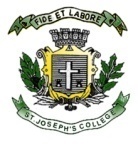 ST. JOSEPH’S COLLEGE (AUTONOMOUS), BANGALORE-27BA VI SEMESTER EXAMINATION: APRIL 2018POLITICAL SCIENCEPS 6117: INTERNATIONAL RELATIONS: INSTITUTIONS, PROCESS AND ISSUES         Time: 2 1/2 Hrs                                                                                           Max Marks: 70PART-AI    Answer any four of the following questions in about 60 words each         (4x4=16Marks)1. Define International Law. 2. What are Competitive Trading Blocs? Provide two examples of Competitive Trading Blocs.3.  What is the 123 Agreement?4.  What are Human Rights in the international perspective?5. What is Climate Change?PART-BII   Answer any three of the following questions in about 150 words each?  (3x8=24 Marks)6. Distinguish between NGOs and INGOs? Bring out their functions. 7. What are MNCs and TNCs? Explain how they are shaping global politics. 8. What is NAM? Explain Jawaharlal Nehru’s contribution to NAM.9. What is the Media Effect? What are the determinants of Media Effect?PART-CIII Answer any two of the following questions in about 250 words each (2x15=30 Marks)10.  Elucidate on the role of Bretton Woods Institution in contemporary politics.  11. Discuss Indo-China’s foreign policy since 1947.12. What is Environmentalism? Explain the main arguments of Environmentalism.PS 6117-C-2018